Государственное бюджетное общеобразовательное учреждение города Москвы«Школа № 1512»Образовательный проект«ПРИХОДИТ В КАЖДЫЙ ДОМ ДОБРО, БЛАГОДАРЯ СТИХАМ АГНИИ БАРТО»Авторы проекта: Толстых Татьяна Вячеславовна, ВоспитательЛыкова Анна Алексеевна, старший воспитательМосква, 2019 годПаспорт проектаКРАТКАЯ АННОТАЦИЯ ПРОЕКТАМиссия проекта: в целях воспитания нравственных качеств ребёнка  изучить традиции семьи, а именно, семейное чтение; создать в группе условия для взаимодействия с родителями, заинтересовать их в сотрудничестве в рамках ознакомления детей с творчеством детской писательницы Агнии Львовны Барто.Всем хорошо известно, что в воспитании нравственных качеств ребёнка огромная роль принадлежит семье. Ведь, как говорят, человек начинается с детства. Ребенок всегда тянется ко всему доброму, светлому. Это добро обязательно должно исходить от родителей. Ведь семья – это маленький коллектив, основанный на принципах сотрудничества и взаимопомощи, где дети учатся искусству жить среди людей, любить их, ощущая на себе и проявляя к другим внимание и доброе отношение. Одну из важных ролей в воспитании детей играют семейные традиции, и одна из них - семейное чтение.Трудно переоценить значение семейного чтения для развития ребенка. Совместное чтение, разговор о прочитанном не только сближает родителей и детей, но и оказывает большое влияние на характер ребенка, его нравственные качества. Литературные произведения привлекают ребенка не только своей яркой образной формой, но и смысловым содержанием. Они, раскрывая внутренний мир героев, заставляют детей волноваться, переживать, как свои, радости и горести героев.Без сомнения, самое почетное место среди таких произведений занимают стихи Агнии Львовны Барто. Они способствуют воспитанию любви к окружающему миру, помогают воспитывать лучшие нравственные качества: честность, трудолюбие, вежливость, любовь к природе, бережное отношение к игрушкам и вещам в целом.При разработке проекта для нас было важно:- выявить, с какого возраста родители начинают знакомить детей со произведениями А.Л. Барто, ведь доброта, заботливое отношение к окружающим должны воспитываться у детей с раннего возраста; - определить, как следует выстраивать отношения с родителями, чтобы добиться максимальной пользы для нравственного благополучия ребенка.Реализация проекта возможна при условии семейных традиций, а именно, семейного чтения, а также умения педагога варьировать приёмы взаимодействия с родителями по вопросам воспитания ребёнка.Решение задач, поставленных в проекте, поможет выработать модель взаимодействия с родителями в вопросах воспитания нравственных качеств ребёнка.Реализация проекта рассчитана на 3 месяца.Участники проекта: старший воспитатель, воспитатель, воспитанники средней группы, родители.В результате реализации проекта ожидается повышение уровня родительской компетентности в вопросах воспитания нравственных качеств ребёнка и активное участие родителей в совместной деятельности.СТРАТЕГИЯ ДОСТИЖЕНИЯ ПОСТАВЛЕННЫХ ЦЕЛЕЙ И ЗАДАЧРеализация проекта рассчитана на 3 месяца и будет проходить в три этапа:I этап – подготовительный.II этап – основной.III этап – итоговый (систематизация материалов).I. Подготовительный этап.1. Информационно-накопительный. Поиск идей проекта: изучение интересов детей и родителей для определения цели и задач проекта.Подбор методической, справочной, энциклопедической и художественной литературы по выбранной тематике проекта. Обсуждение с родителями проекта, выяснение возможностей, средств, необходимых для реализации проекта, определение содержания деятельности всех участников проекта.Анкетирование родителей.3. Подготовка методического материала:Подбор литературных произведений А. Л. Барто для детского чтения.Консультации для родителей по проекту.Разработка плана реализации проекта.II. Основной.1. Создание предметно-пространственной развивающей среды по проблеме:настольно-печатные игры (лото, домино);развивающие игры («Найди по описанию», «Какой игрушки не стало» и др., шнуровки, пазлы); художественная литература для чтения детям; иллюстративный материал; электронный материал (слайд-шоу, аудио- и видеозаписи стихотворений А. Л. Барто); пальчиковый театр;театр на кружках; игрушки-персонажи;материалы с учётом гендерного воспитания.оформление выставки художественного чтения «А. Л. Барто - детям», выставки семейного творчества «Книжка-малышка по произведениям А. Барто».2. Совместная деятельность с детьми:опрос детей по проблеме.рассматривание иллюстративного материала по творчеству А. Л. Барто. целевые прогулки.чтение художественных произведений А. Л. Барто.заучивание стихотворений (по желанию детей).работа с пословицами и поговорками о добре.придумывание и отгадывание загадок об игрушках.работа по материалам энциклопедий. настольно-печатные, дидактические, сюжетно-ролевые, театрализованные и др. игры.составление описательных рассказов (с использованием схем-подсказок).художественное творчество: рисование; лепка; аппликация.конструирование.ежедневная организация «круга» по тематике проекта.3. Совместная деятельность с родителями:анкетирование родителей.привлечение родителей к организации развивающей предметно-пространственной среды группы.посещение выставок, экскурсиипривлечение родителей к совместной деятельности с детьми по выполнению творческих заданий по проекту.информированность родителей о ходе выполнения проекта.организация досуга «Приходит в каждый дом добро, благодаря стихам А. Л. Барто».разучивание и разыгрывание стихотворений (по желанию детей).привлечение родителей к изготовлению пособий, атрибутов к игровой деятельности.III. Итоговый этап.Презентация проекта.2. Досуг «Приходит в каждый дом добро, благодаря стихам А. Л. Барто».План реализации проектаПРАКТИЧЕСКАЯ ЗНАЧИМОСТЬ РЕЗУЛЬТАТОВОценка значимости данного проекта:Дети: повышение интереса и более осмысленного восприятия художественных произведений; формирование положительных моральных качеств личности и умение находить выход из проблемных ситуаций.Родители: увеличение числа семей, заинтересованных в посещении мероприятий в группе, повышение педагогической культуры. По окончанию проекта будут проведены мероприятия:Рефлексия по оценке эффективности проекта в целом.Анализ анкет и отзывов.Обобщение материалов в виде фотоматериалов.НОЯБРЬТема месяца: «Игрушки в гостях у ребят».Рассматривание иллюстраций к произведениям А. Л. Барто.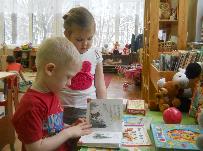 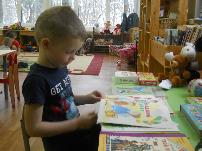 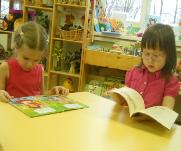 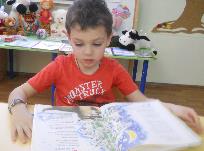 Анкетирование «Моё любимое стихотворение об игрушках».Педагог показывает картинки с изображением игрушек из стихотворений А. Барто, просит назвать их. Затем предлагает детям разложить их в последовательности: «Самое любимое стихотворение, очень нравится и т.д.».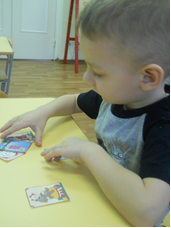 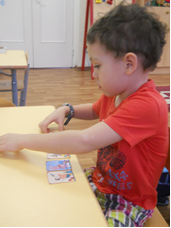 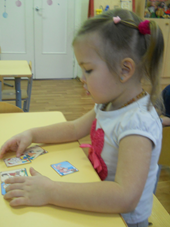 Экскурсия по группе: «Найди игрушки из книжки А. Л. Барто»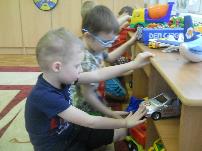 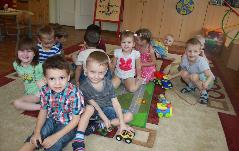 Беседа на тему: «Зачем нужны игрушки?»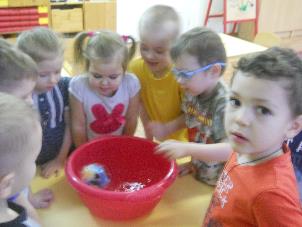                                                      Эксперимент: «Может ли мячик утонуть?».Словесная игра «Пять добрых слов для любимой игрушки».Сюжетные ситуацииСюжетно-ролевая игра: «Наша группа».Сюжет: «Где могут жить игрушки?».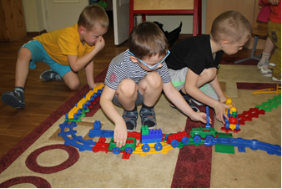 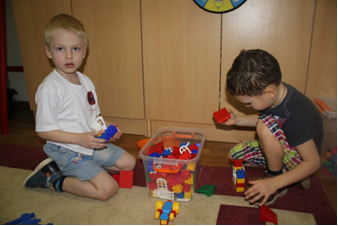 Лепка на тему «Ушастые пирамидки»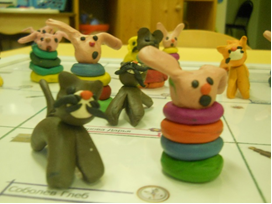 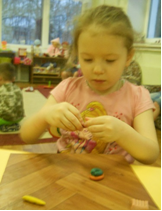 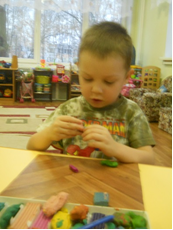 Аппликация на тему: «Кораблик».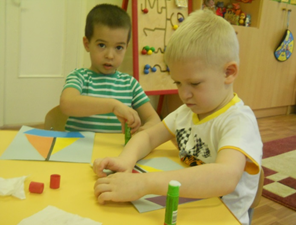 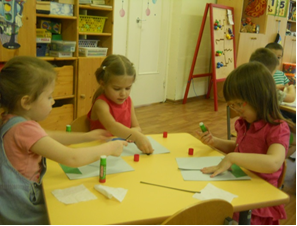 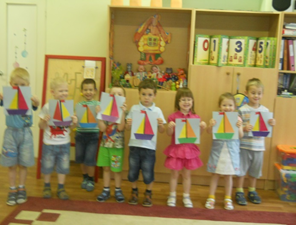 Лепка на тему: «Забавный котёнок».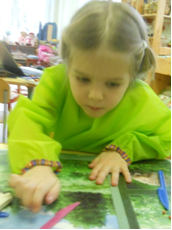 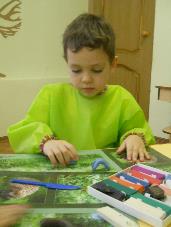 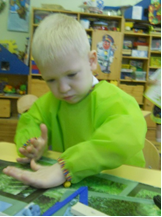 Рисование «Настроение» - методом сухого валяния.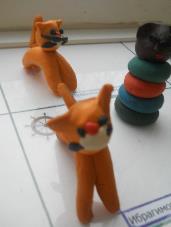 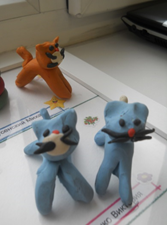 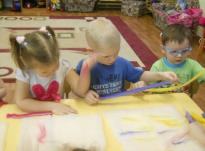 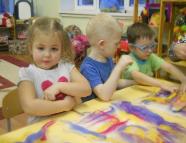 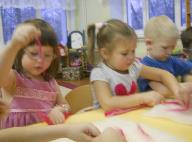 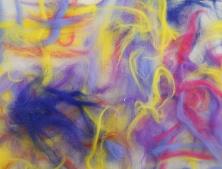 ВЗАИМОДЕЙСТВИЕ С РОДИТЕЛЯМИСовместная деятельность родителей и детей: аппликация по теме «Игрушки» и составление дидактической игры.Совместная деятельность родителей и детей: рисование любимой игрушки.Оформление выставки «Моя любимая игрушка».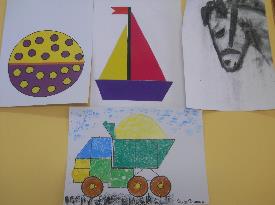 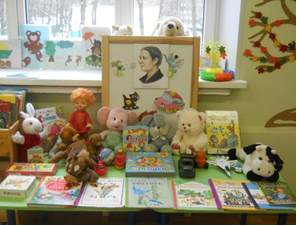 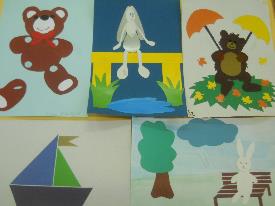 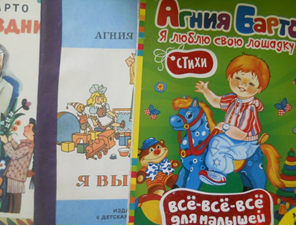 ДЕКАБРЬ 
 Тема месяца: «Бюро добрых дел».Ситуативный разговор «Как помочь игрушкам, попавшим в беду?».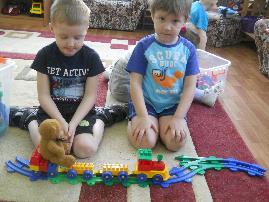 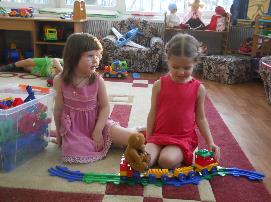 Общение с детьми «Для чего нужен грузовик?». 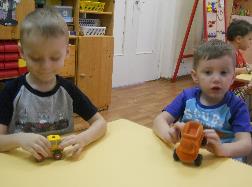 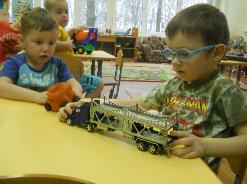 Чтение произведений с включением сюжетно-ролевой игры, где дети изображают героев произведений («Барабан», «Грузовик», «Резиновая Зина»).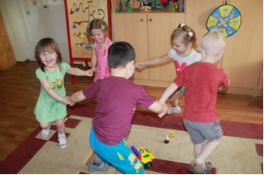 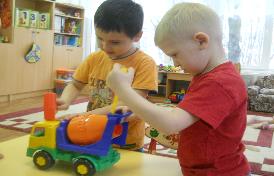 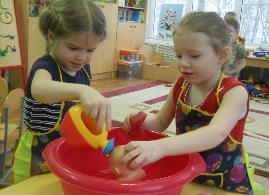 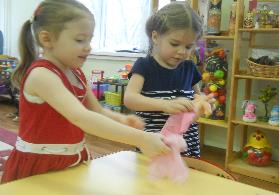 Подвижные игры.Мы играем в настольные игры (кубики, пазлы, лото и др.) 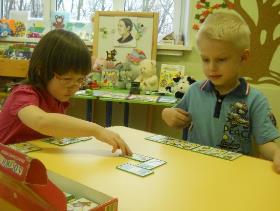 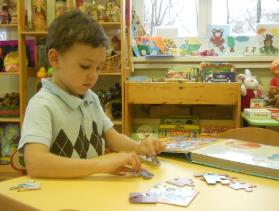 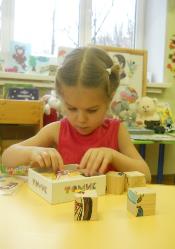 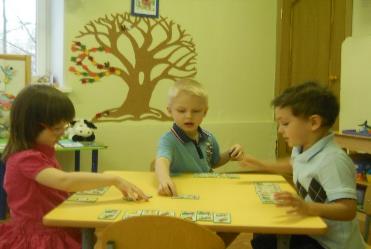 Аппликация из цветных шариков смятой салфетки«Наша Таня громко плачет».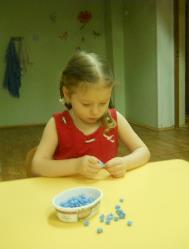 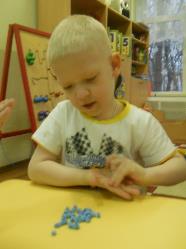 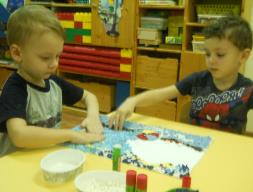 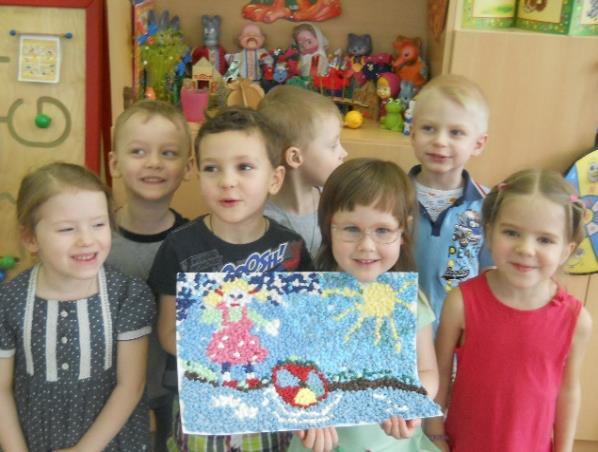 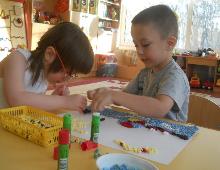 ВЗАИМОДЕЙСТВИЕ С РОДИТЕЛЯМИАкция «Твори добро своими руками»Акция «Дерево добрых дел».Задачи. Ежедневное обсуждение поступков детей способствует развитию нравственных качеств, речи ребенка, стремлению быть добрым и внимательным, формированию ответственности, доброжелательности. ЯНВАРЬТема месяца: «Мы - актёры». Разучивание стихотворения «Дело было в январе».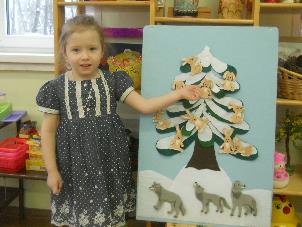 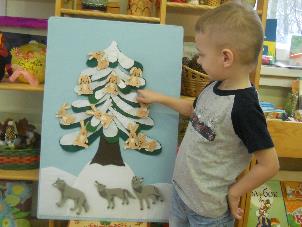 Этюды: Радость, грусть, удивление.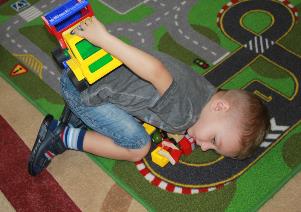 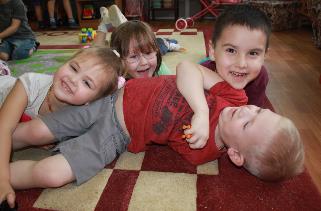 Инсценировка «Мы - артисты».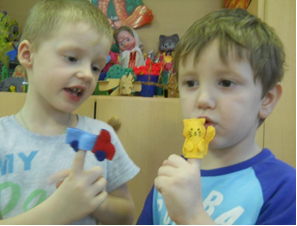 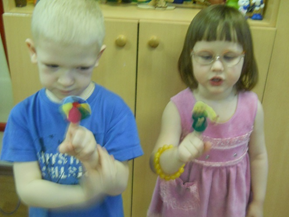 Конструирование «Построим зайчатам надёжный дом».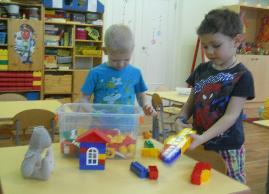 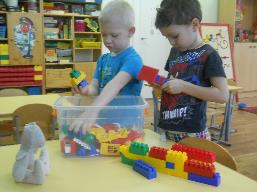            Игры – этюды: «Поможем зайке», «Добрый мальчик». 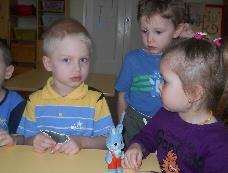 Викторина для детей «Путешествие по стихам А. Барто».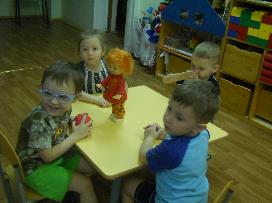 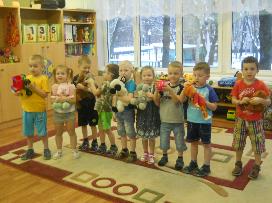 Хороводная игра «Кто с кем дружит?».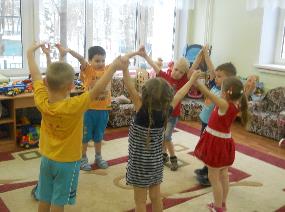 Конкурс юных чтецов стихотворений А. Барто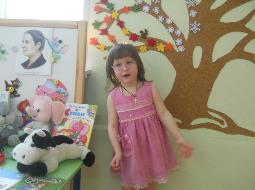 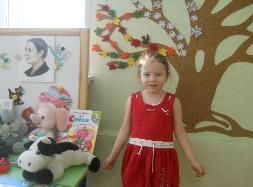 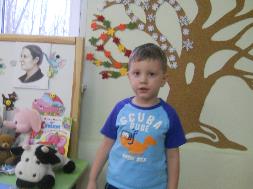 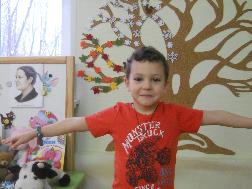 ВЗАИМОДЕЙСТВИЕ С РОДИТЕЛЯМИМастер- класс для родителей и детей на тему: «Дело было в январе…».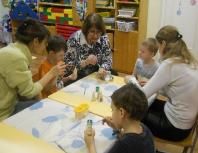 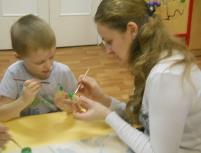 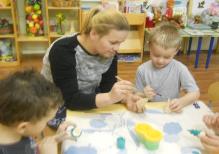 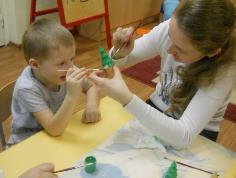 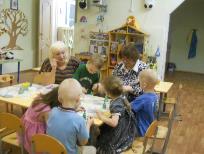 ИНТЕРВЬЮ « Ваши детские воспоминания о стихах А. Барто».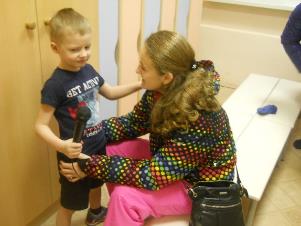 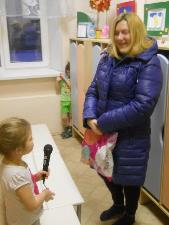 - Мама, а кто тебе читал стихи Барто? –  «мама».  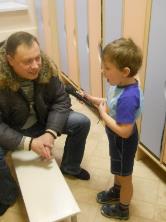 Какие стихи А. Барто Вы помните? – «про Таню, про бычка и мишку, а ещё про зайку».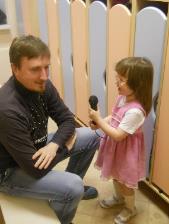 - Папа, расскажи стихотворение про грузовик.- « Ой, забыл –помоги мне вспомнить».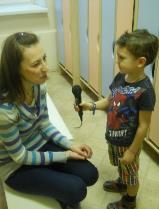 - А Вы сыночку читаете стихи А.Барто? –« Читаю, но редко».  - Какое Ваше любимое стихотворение у А.Барто? - «Все!»Ваша любимая игрушка в детстве ?-«Мишутка».Досуг «Приходит в каждый дом добро, благодаря стихам Барто».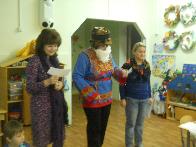 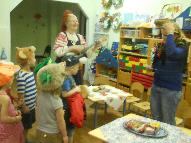 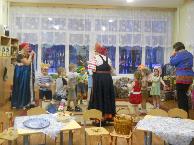 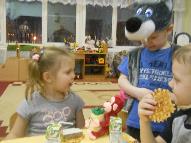 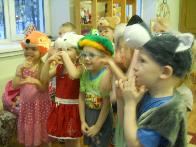 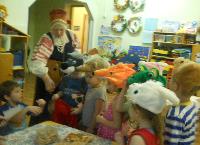 Список используемой литературы:1. Барто А.  Л.. Собрание сочинений в 4 т. Москва: Художественная литература, 1981 г.2.Варюхина СИ. Истоки доброты. Беседы о нравственном воспитании детей в семье. – Минск.  - 1987.3.Детская литература под ред. О.Е. Путиловой М. «Академия» 2008г.4. Киселёва Л. С., Данилина Т. А. Проектный метод в деятельности дошкольного учреждения. М.: АРКТИ, 2006.3. Островская Л. Ф. "Правильно ли воспитываем малыша? ", пособие для воспитателя детского сада, М., 1979.4. Петрова В. И., Стульник Т. Д. Нравственное воспитание в детском саду. М.: Мозаика-синтез, 2008.5. ПолозоваТ. Праздники для детей. К 90-летию со дня рождения А.Л. Барто. // Начальная школа, 1996, — № 6. — С. 64—67.6. Соловьев Б. И., Мотяшов И. П. Агния Барто: Очерк творчества. — М.: Дет. лит., 1979.7. Смирнова В. О творчестве Агнии Барто // Барто А. Стихи детям. — М., 1981. — С. 6—14.8. Сухин И. Г. Литературные викторины, тесты и сказки-загадки. — М.: Новая школа, 1998.9. Химина 0. С. Поэзия доброты // Читаем, учимся, играем. Журнал-сборник сценариев для библиотек. — 1998. — №8.— С. 121—123.10. Петрова В. И., Стульчик Т. Д. Нравственное воспитание в детском саду. Программа и методические рекомендации. – М.: Мозаика-Синтез, 2006. – 72 с.11.Овчинникова И.Г. Согревая добром. – М.- 1999.12.Ханчин B.C. О доброте, добреньких и наших детях. – М.- 1993.Основание для разработки проектаОсновная образовательная программа ГБОУ Школа № 1512, разработанная в соответствии с ФГОС и ПООП ДО «От рождения до школы».ФГОС дошкольного образования (приказ № 1155Минобрнауки РФ от 17.10.13 г, действует с 01.01.2014 г).Сроки реализации,продолжительностьпроектаСредней продолжительности (ноябрь-январь).ВидГрупповой, подгрупповой.Тип проектаПознавательно – творческий.Участники проектаВоспитатель, родители воспитанников, дети.Возрастная группаСредняя группа для детей с ограниченными возможностями здоровья.Этапыреализации проекта1 этап – подготовительный. Цель - определение целей и форм взаимодействия между участниками проекта.2 этап – основной. Цель - реализация плана сотрудничествамежду всеми участниками проекта.3 этап – заключительный. Цель – подведение итогов партнерства между педагогами, детьми и их родителями.Проблема на решениекоторой направленпроект Проблемы нравственного воспитания на протяжении многовековой истории человеческого общества волновали родителей и педагогов, но и в настоящее время, и в будущем эта тема сохраняет актуальность.На современном этапе развития образования нравственное воспитание является одной из важнейших задач в воспитании дошкольников. Данное утверждение отражено, в том числе в ФГОС ДО, поскольку одним из его основополагающих принципов является: «приобщение детей к социокультурным нормам, традициям семьи, общества и государства».Стандарт также направлен на формирование общей культуры личности детей, развитие их социальных, нравственных, эстетических, интеллектуальных, физических качеств.Воспитание нравственных качеств ребенка-дошкольника осуществляется в тесном содружестве семьи и дошкольных групп. В условиях ФГОС родители - полноправные участники образовательного процесса в детском учреждении. АктуальностьБез сомнения, самое почетное место среди стихотворных произведений для детей занимают стихи Агнии Львовны Барто. Они способствуют воспитанию любви к окружающему миру, помогают воспитывать лучшие нравственные качества: честность, трудолюбие, вежливость, любовь к природе, бережное отношение к игрушкам и вещам в целом. Произведения А. Барто для детей дошкольного возраста легки в восприятии, эмоционально насыщенны, не сложны в разыгрывании сюжетов, пронизаны чувствами, которые рождают человечность… На стихах поэтессы Агнии Львовны Барто выросло не одно поколение детей. С годами популярность ее книг не ослабевает, тексты стихотворений А. Барто никогда не теряют актуальности, и молодые родители, сами воспитанные на строчках Агнии Львовны, неизменно выбирают для своих малышей именно эти стихи. Поэзия, по ее глубокому убеждению, «готовит ребенка с малых лет воспринимать добро, справедливость, дружбу, человечность». Она призвана охранять нравственную чистоту детей, откликаться на их интерес к современности, раскрывать перед ними мир. Ее удивительные стихи помогают воспитывать добрых, честных, отзывчивых, жизнерадостных и любознательных детей.Цель проектаВоспитание нравственных качеств детей среднего дошкольного возраста с помощью поэзии А. Л. Барто в условиях семьи и дошкольной группы ОО.Задачи проекта1) способствовать развитию нравственных качеств;2) поощрять стремление ребенка совершать добрые поступки;3) учить видеть положительные качества людей, героев, персонажей;4) стимулировать желание проявлять сочувствие, заботу и отзывчивость к окружающим;5) воспитывать доброе отношение к близким людям, к своим сверстникам;6) учить видеть, признавать и исправлять свои ошибки;7) совершенствовать взаимодействие родителей в группе;8) способствовать сотрудничеству педагогов и родителей воспитанников в решении воспитательных задач.Итоговое мероприятиепроекта1. Презентация проекта.2. Досуг «Приходит в каждый дом добро, благодаря стихам А. Л. Барто».Продукт проектаСамодельные пособия, атрибуты к игровой деятельности.Ожидаемыерезультаты по проектуВ результате реализации проекта предполагается:1. Дети узнают о понятии «доброта», научатся проявлять сочувствие, сострадание, милосердие, отзывчивость. Появится желание делать добро, помогать ближним. 2. Повысится компетентность родителей в вопросах воспитания нравственной личности, появится интерес к чтению литературы по проблеме.3. Увеличится число родителей, принимающих активное участие в мероприятиях группы, занимающих активную позицию в воспитании ребенка.Ресурсы Нормативно-правовые ресурсы.Кадровые ресурсы: педагог дошкольной группы, старший воспитатель.Информационные ресурсы: Интернет-ресурсы, ресурсы участников проекта, библиотека методического кабинета.Материально-технические ресурсы: ноутбук, игровые пособия, принтер.Дальнейшее развитиепроектаРеализация проекта и ожидаемые результаты помогут нам и в дальнейшем строить партнёрские отношения с родителями в вопросах нравственного воспитания детей младшего возраста.Совместная деятельность взрослого и ребёнкаСамостоятельная деятельность детейНоябрь. Тема месяца: «Игрушки в гостях у ребят»Ноябрь. Тема месяца: «Игрушки в гостях у ребят»Восприятие художественной литературы и фольклора.Прослушивание с помощью CD дисков стихотворений А. Л. Барто из цикла «Игрушки».Анкетирование «Моё любимое стихотворение об игрушках».Познавательно-исследовательская деятельность.Экскурсия по группе: «Найди игрушки из книжки А.Л. Барто».Беседы на тему: «Зачем нужны игрушки?», «Из чего сделаны игрушки?».Наблюдение «Как ребята относятся к игрушкам?».Экспериментирование:«Может ли мячик утонуть?».Исследование: «Почему опрокинулся грузовик?». «Хорошо - плохо» познакомить с противоречиями.Коммуникативная деятельность.Словесная игра «Добрые слова о любимой игрушке».Сюжетные ситуации: «Как можно утешить зайку?», «Как можно порадовать Таню?».Расскажи стихи руками,Какая игрушка поднимает настроениеИгровая деятельность.Сюжетно-ролевая игра: «Детский сад». Сюжет: «Где могут жить игрушки?».Театрализованные игры:«Как ребята помогли мишутке», «Мячик», «Самолёт».Дидактические игры: «Найди, чем отличаются», «Узнай по части», «Что перепутал художник?», «Кому что нужно?», «Разрезные картинки».Подвижные игры: «Лошадки», «Птичка и кошка», «Зайцы и волк»Изобразительная деятельность.Лепка «Ушастые пирамидки».Аппликация на тему: «Кораблик».Лепка «Забавный котёнок».«Фантазии художников»Взаимодействие с родителями.Домашнее чтение: «Чтобы дети не скучали, мы стихи Барто читали».Совместная деятельность родителей и детей: аппликация, рисунки по теме «Игрушки».Оформление выставки «А.Л. Барто - детям».Рассматривание игрушек и иллюстраций по проблеме.Прослушивание музыкальных произведений из «Детского альбома» П. И. Чайковского.Рассматривание игрушек в группе: все они сделаны из разных материалов, у материалов разные свойства.Помнить о бережном отношении к игрушкам.Находить в предмете хорошее и плохое - мяч (мост, грузовик, барабан...) – что в нем хорошего и что плохого? Ответы детей.Рассказывание детьми стихотворений с использованием мимики и жестов.Предложить детям выбрать игрушку, которая поднимает настроение (выбор детей: зайка, мишка, лошадка…)Рассматривание картинок, иллюстраций из серии «Дети играют».Настольно-печатные игры:Пальчиковые игры:«Вхождение в картину – иллюстрацию произведения - что услышал, почувствовал?Дети рисуют свое настроение, чувства. Самостоятельная художественная деятельность детей.Декабрь. Тема месяца «Бюро добрых дел».Декабрь. Тема месяца «Бюро добрых дел».Восприятие художественной литературы и фольклора.Чтение стихотворений А.Л. Барто «Барабан», «Грузовик», «Резиновая Зина».Ситуативный разговор «Как помочь игрушкам, попавшим в беду?».Видеофильмы по теме.Учимся описывать картинку: придумываем события, предшествующие изображенным и последующие.Познавательно-исследовательская деятельность.Посещение другой группы: в каждой группе много игрушек, как им живётся?Беседа на тему: «Из чего сделана кукла, барабан, грузовик?».Наблюдение на прогулке за грузовиком, который привозит продукты в детский сад.Экспериментирование: как звучат барабаны?Учимся «спасать» героев через игру «Помоги герою».Коммуникативная деятельность.Общение с детьми «Для чего нужен грузовик?».Игровое упражнение: «Расскажи о барабане» с помощью мнемотаблиц.Игровая деятельность.Чтение произведений с включением сюжетно-ролевой игры, где дети изображают героев произведений («Барабан», «Грузовик», «Резиновая Зина»).Дидактические игры: «Назови стихотворение», «Угадай, к какому произведению иллюстрация».Подвижные игры: «Зайка белый, где ты был?», «Мой весёлый звонкий мяч».Изобразительная деятельность.Раскрашивание картинок: кукла, барабан, грузовик.Лепка «Барабан».Взаимодействие с родителями.Рекомендации родителям по проблеме.Акция «Твори добро своими руками».Акция «Дерево добрых дел».Рассматривание иллюстративного материала по стихотворениям А. Л. Барто.По стихам «Игрушки» учимся фантазировать и развиваем воображение.Определение материалов, из которых сделаны предметы в группе.Знакомство со Страной волшебных предметов. Научить сочинять и «записывать» с помощью рисунков фантазийные сюжеты.Игра – драматизация «Поможем Зине стать опрятной».Творческое воспроизведение образа по выбору детей.Этюд «Выбираем игрушки для прогулки».Самостоятельная изобразительная деятельность.Оформление дерева ДобраВыставка «Книжка-малышка по произведениям А. Барто»Январь. Тема месяца: «Мы - актёры».Январь. Тема месяца: «Мы - актёры».Восприятие художественной литературы и фольклора.Просмотр видеофильма по сюжету стихотворения А.Л. Барто «Дело было в январе».Разучивание стихотворения «Дело было в январе».Тренируем эмоции.Познавательно-исследовательская деятельностьИгра – эксперимент1.«Таня-плакса»: видеть и находить ресурсы решения проблем. Коммуникативная деятельность.Общение «Здравствуйте, зайчишки!».Сюжетная ситуация: «Как спасти зайчат зимой?». Изобразительная деятельность.Рисование «Дополни необходимыми деталями изображённый предмет».Конструирование из бумаги «Зайчик».Игровая деятельность.Инсценировка «Мы - артисты».Дидактические игры: «Узнай на ощупь», «Один - много», «Найди по описанию», «Что изменилось?».Игры со строительным материалом: «Построим зайчатам надёжный дом».Игры – этюды: «Поможем зайке», «Добрый мальчик».Подвижные игры: «Зайки серые сидят», «Зайка».Викторина для детей«Путешествие по стихам А.Л. Барто»Взаимодействие с родителями.Рекомендации родителям по вопросам семейного чтения.Мастер- класс для родителей и детей на тему: «Дело было в январе…».Интервью «Ваши детские воспоминания о стихах А.Л.Барто»Досуг «Приходит в каждый дом добро, благодаря стихам Барто».Рассказывание стихотворения с опорой на картинку.Упражнение: Зеркало.Радость, грусть, злость, интерес…Игра «Наоборот»: формулирование противоположных функций.Игра «Лаборатория волшебников»: перенос качества и свойства на изобретаемый предмет.Ритмопластика: ритмические, пластические игры и упражнения на тему: «Зайцы и волки».Самостоятельная художественная деятельность детей.Инсценировка «Зайцы и волк».Хороводная игра «Кто с кем дружит?».Пальчиковая игра «Прогулка в лес». Глеб С.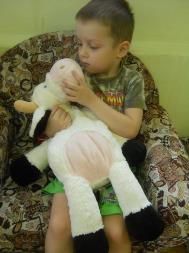 Бычок белый и большой. У него рога серые. Бычок мягкий и гладкий. Я люблю с ним играть, ведь он добрый. Играю я с ним осторожно, на пол не бросаю. Маша Р.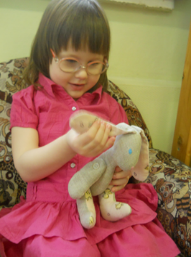 Мы с зайкой дружим. Зайка маленький, добрый и мягкий.У зайки шубка серая, синие глазки и длинные уши. Зайка любит прыгать по лесу. Он умный и может перехитрить лису и волка. Кирилл П.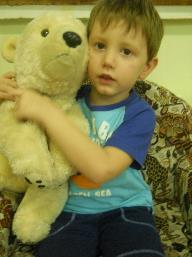 Это Умка. Он весёлый и красивый. Я люблю с ним играть. А ещё шалить.«Как можно утешить зайку?»Взять зайку к себе домой.Можно построить ему дом в лесу.Найти ему друга - зайку.Найти ему друзей!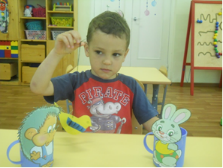 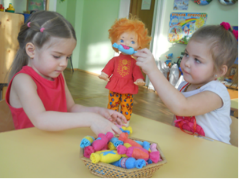 «Как можно порадовать Таню?»Дать Тане конфету или печенье.Подарить воздушный шарик.Поиграть с ней в куклы.Аппликация Дидактическая игра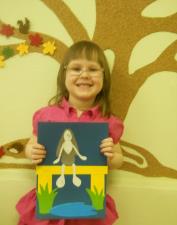 «Зайка»Совместная работа семьи Маши Р.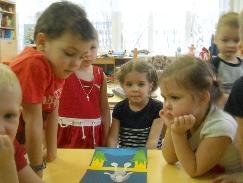 «Придумай сказку»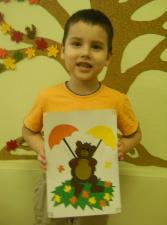 «Мишка»Совместная работа семьи Тельмана И.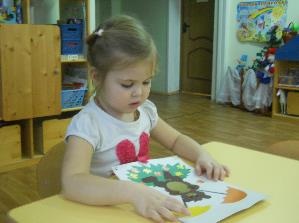 «Как помочь Мишутке?»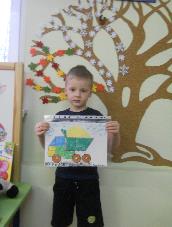 «Грузовик»Совместная работа семьи Даниила П.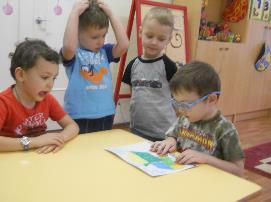 «Назови геометрические фигуры, из которых сделан грузовик?»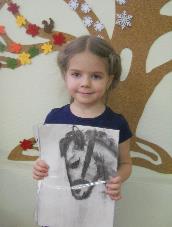 «Лошадка»Совместная работа семьи Даши М.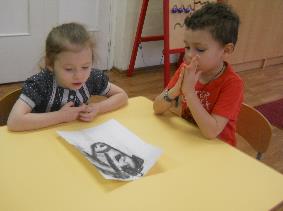 «Чего не хватает?»«Зайчик белый, где ты был?»«Мой весёлый звонкий мяч».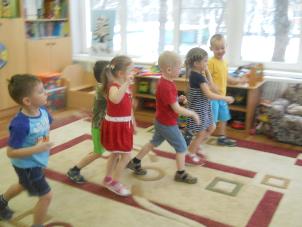 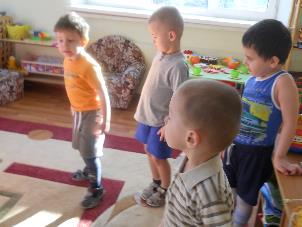 ФотоКто творил добро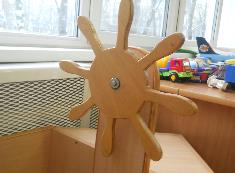 Папа Дани П. сделал новый штурвал для нашего корабля.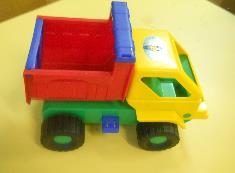 Папа Полины П. отремонтировал грузовик.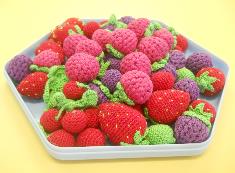 Мама Тельмана И. связала много ягод для мишки.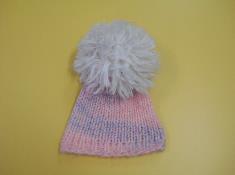 Мама Дани П. связала кукле Зине тёплую шапочку.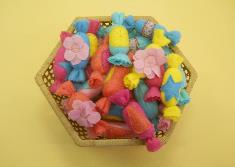 Мама Святослава Л. сшила сладкие конфетки.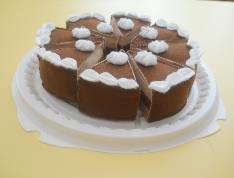 Мама Кирилла П. «испекла» торт (фетр).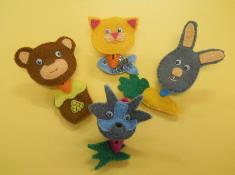 Мама Тельмана И. «приготовила»  еду зверятам (звери – на прищепках).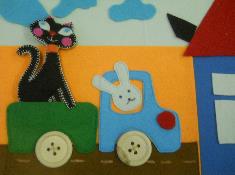 Мама Святослава Л. сделала из фетра новый грузовик для кота.«Дерево добрых дел»Добрые дела круглый год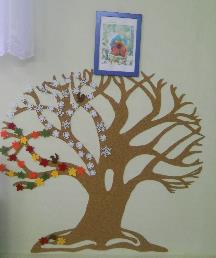 Уступил место бабушке в автобусе.Полил сухое растение.Улыбнулся другу.Убрал игрушки.Помог маме убрать посуду.Поставил стулья на место.Кормим птиц на прогулке.Пожалел друга.Помог расстегнуть пуговицы товарищу и т. д.